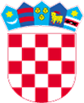 GRADSKO VIJEĆEGradsko vijeće KLASA: 240-03/23-01/1URBROJ: 2186-9-02-23-1Lepoglava, 20.12.2023.Temeljem članka 17. stavka 1. Zakona o sustavu civilne zaštite („Narodne novine“, br. 82/15, 118/18, 31/20, 20/21 i 114/22), članka 48. Pravilnika o nositeljima, sadržaju i postupcima izrade planskih dokumenata u civilnoj zaštiti te načinu informiranja javnosti u postupku njihovog donošenja („Narodne novine“ br. 66/21) te članka 22. Statuta Grada Lepoglave („Službeni vjesnik Varaždinske županije“ br. 64/20 i 18/21), Gradsko vijeće Grada Lepoglave na svojoj 20. sjednici, održanoj 20.12.2023. godine, donosiAnalizu stanja sustava civilne zaštite na području Grada Lepoglave za 2023. godinuUVODCivilna zaštita je sustav organiziranja sudionika, operativnih snaga i građana za ostvarivanje zaštite i spašavanja ljudi, životinja, materijalnih i kulturnih dobara i okoliša u velikim nesrećama i katastrofama i otklanjanja posljedica terorizma i ratnih razaranja.Grad Lepoglava obavezan je organizirati poslove iz svog samoupravnog djelokruga koji se odnose na planiranje, razvoj, učinkovito funkcioniranje i financiranje sustava civilne zaštite.Člankom 17. stavak 1. Zakona o sustavu civilne zaštite („Narodne novine“, broj 82/15, 118/18, 31/20, 20/21, 114/22) (u daljnjem tekstu: Zakon), definirano je da predstavničko tijelo na prijedlog izvršnog tijela jedinica lokalne i područne (regionalne) samouprave u postupku donošenja proračuna razmatra i usvaja godišnju analizu stanja i godišnji plan razvoja sustava civilne zaštite s financijskim učincima za trogodišnje razdoblje te smjernice za organizaciju i razvoj sustava koje se razmatraju i usvajaju svake četiri godine.Analizom stanja sustava civilne zaštite na području Grada Lepoglave za 2023. godinu prati se napredak implementacije ciljeva iz Smjernica za organizaciju i razvoj sustava civilne zaštite Grada Lepoglave za razdoblje od 2020. do 2023. godine („Službeni vjesnik Varaždinske županije“, broj 91/19), utvrđuje novo stanje, redefiniraju prioriteti, ocjenjuje doprinos nositelja i sudionika u provođenju mjera i aktivnosti iz Plana razvoja sustava civilne zaštite na području Grada Lepoglave za 2023. godinu („Službeni vjesnik Varaždinske županije“, broj 130/22), analizira financiranje sustava civilne zaštite i realizacija svih drugih aktivnosti od značaja za provođenje Plana razvoja sustava civilne zaštite.VAŽNIJE SASTAVNICE SUSTAVA CIVILNE ZAŠTITE GRADA  LEPOGLAVE I NJIHOVO STANJE PROCJENA RIZIKA OD VELIKIH NESREĆAGradsko vijeće Grada Lepoglave je na svojoj 2. sjednici održanoj 29. srpnja 2021. godine, donijelo Odluku o donošenju Procjene rizika od velikih nesreća za Grad Lepoglavu („Službeni vjesnik Varaždinske županije“, broj 63/21).Procjenu rizika od velikih nesreća izradila je Radna skupina osnovana Odlukom gradonačelnika o postupku izrade procjene rizika od velikih nesreća za Grad Lepoglavu i osnivanju radne skupine za izradu procjene rizika od velikih nesreća za Grad Lepoglavu (KLASA: 810-03/21-01/2, URBROJ: 2186/016-01-21-1, od dana 31. ožujka 2021. godine). Procjena rizika od velikih nesreća za Grad Lepoglavu izrađena je sukladno Smjernicama za izradu Procjene rizika od velikih nesreća na području Varaždinske županije („Službeni vjesnik Varaždinske županije“, broj 73/16). PLANSKI DOKUMENTI U PODRUČJU CIVILNE ZAŠTITEPlan djelovanja civilne zaštite Grad Lepoglava ima usvojen Plan djelovanja civilne zaštite Grada Lepoglave („Službeni vjesnik Varaždinske županije“, broj 131/21).Plan djelovanja je operativni dokument prvenstveno namijenjen za potrebe djelovanja Stožera civilne zaštite Grada Lepoglave kao stručnog, operativnog i koordinativnog tijela za provođenje mjera i aktivnosti civilne zaštite u velikim nesrećama. Osim toga, Plan obuhvaća način djelovanja ostalih operativnih snaga sustava civilne zaštite.VOĐENJE EVIDENCIJE PRIPADNIKA OPERATIVNIH SNAGA SUSTAVA CIVILNE ZAŠTITESukladno Pravilniku o vođenju evidencija pripadnika operativnih snaga sustava civilne zaštite („Narodne novine”, broj 75/16), ustrojena je evidencija vlastitih pripadnika za operativne snage sustava civilne zaštite Grada Lepoglave za:članove Stožera civilne zaštite,postrojbu civilne zaštite opće namjenepovjerenike i zamjenike povjerenika civilne zaštite,pravne osobe od interesa za sustav civilne zaštite,koordinatore na lokaciji.Podaci o pripadnicima operativnih snaga sustava civilne zaštite Grada Lepoglave kontinuirano se ažuriraju u planskim dokumentima.OPERATIVNE SNAGE SUSTAVA CIVILNE ZAŠTITE Mjere i aktivnosti u sustavu civilne zaštite na području Grada Lepoglave provode sljedeće operativne snage sustava civilne zaštite:Stožer civilne zaštite, Vatrogasna zajednica Grada Lepoglave, Gradsko društvo Crvenog križa Ivanec,HGSS – Stanica Varaždin, povjerenici civilne zaštite i njihovi zamjenici, postrojba civilne zaštite opće namjene,koordinatori na lokaciji,pravne osobe u sustavu civilne zaštite,udruge.STOŽER CIVILNE ZAŠTITE GRADA LEPOGLAVEČlanovi Stožera Stožer civilne zaštite Grada Lepoglave imenovani su Odlukom gradonačelnika o osnivanju i imenovanju Stožera civilne zaštite Grada Lepoglave („Službeni vjesnik Varaždinske županije“, broj 63/21, 35/22, 100/22). Stožer civilne zaštite Grada Lepoglave sastoji se od načelnika Stožera, zamjenika načelnika Stožera i 5 članova.Stožer civilne zaštite obavlja zadaće koje se odnose na prikupljanje i obradu informacija ranog upozoravanja o mogućnosti nastanka velike nesreće i katastrofe, razvija plan djelovanja sustava civilne zaštite na svom području, upravlja reagiranjem sustava civilne zaštite, obavlja poslove informiranja javnosti i predlaže donošenje odluke o prestanku provođenja mjera i aktivnosti u sustavu civilne zaštite.Radom stožera civilne zaštite Grada Lepoglave rukovodi načelnik Stožera, a kada se proglasi velika nesreća, rukovođenje preuzima gradonačelnik. Stožer civilne zaštite Grada Lepoglave upoznat je sa Zakonom, podzakonskim aktima, načinom djelovanja sustava civilne zaštite, načelima sustava civilne zaštite i sl. VATROGASNA ZAJEDNICA GRADA LEPOGLAVEOperativne snage vatrogastva temeljna su operativna snaga sustava civilne zaštite koje djeluju u sustavu civilne zaštite u skladu s odredbama posebnih propisa kojima se uređuje područje vatrogastva.Na području Grada Lepoglave vatrogasnu djelatnost provodi Vatrogasna zajednica Grada Lepoglave u koju su udružena 4 dobrovoljna vatrogasna društva (3 teritorijalna i 1 u gospodarstvu): DVD Lepoglava, DVD Kamenica, DVD Višnjica, IDVD Kaznionice u Lepoglavi.Vatrogasna zajednica Grada Lepoglave broji ukupno 72 operativnih vatrogasaca.Osnovna oprema za djelovanje u slučaju velikih nesreća i katastrofa koju posjeduje VZO Lepoglave je:kompletni hidraulični alati za prometne i teške prometne nesreće,AKU Alati za sve vrste radova i spašavanja,4 agregata za el. energiju visoke snage,oprema za spašavanje iz dubina,EBC apparat za rezanje svih vrsta materijala,12 motronih pila,12 motornih pumpa za ispumpavanje,6 el. potopnih pumpa za ispumpavanje,više vrsta rasvjetnih tijela,razni alati.Oprema koja nedostaje, a bila bi nužna u provođenju akcija zaštite i spašavanja:prijenosni baterijski alati za pormetne nesreće,5 električnih potopnih pumpa sa većim protokom,navalno vozilo 4x4 (DVD Kamenica),malo navalno vozilo (DVD Višnjica),specijalno šumsko vozilo (DVD Lepoglava),vatrogasne auto ljestve za gašenje i spašavanje (DVD Lepoglava),brane za zaustavljanje opasnih tvari na void.U cilju podizanja razine operativne spremnosti, pripadnici vatrogasnih postrojbi u 2023. godini, sudjelovali su u sljedećim aktivnostima: osposobljavanje za helikopterski desant,osposobljavanje za rad vatrogasnim pumpama,osposobljavanje za rad motornom pilom,osposobljavanje u simulatoru plamenih udara,državni stručni ispit za vatrogasca sa posebnim ovlastima i odgovornostima,vatrogasna zvanja od, ispitanog vatrogasca do časnika I. klase,razne aplikacije u domeni HZV – e.GRADSKO DRUŠTVO CRVENOG KRIŽA IVANECSukladno Zakonu o Hrvatskom Crvenom križu („Narodne novine“, broj 71/10), a u dijelu poslova zaštite i spašavanja, Hrvatski Crveni križ nadležan je za sljedeće poslove/javna ovlaštenja:organizira i vodi Službu traženja, te aktivnosti obnavljanja obiteljskih veza članova obitelji razdvojenih uslijed katastrofa, migracija i drugih situacija koje zahtijevaju humanitarno djelovanje,traži, prima i raspoređuje humanitarnu pomoć u izvanrednim situacijama,ustrojava, obučava i oprema ekipe za akcije pomoći u zemlji i inozemstvu u slučaju nesreća, sukoba, situacija nasilja itd.Gradsko društvo Crvenog križa Ivanec u slučaju velikih nesreća i katastrofa raspolaže sljedećim materijalno – tehničkim sredstvima: službeno vozilo Škoda Roomster,službeno vozilo Dacia Duster,torbice prve pomoći – 9 kom,vreće za spavanje – 24 kom,gumene čizme – 110 kom,Gri sport planinarska obuća – 52 kom, jakne – 13 kom, prsluci – 80 kom,Motorola-komunikacijska veza – 2 kom, kabanice HCK – 50 kom, šatorsko krilo – 17 kom,šator – 1 kom,mobilni telefon – 2 kom,isušivač zraka veliki – 2 kom,isušivač  zraka mali –2 kom,krevet (poljski) – 5 kom,termo torbe – 3 kom,pneumatski pištolj – 2 kom,prostirka HCK – 10 kom,termofolija – 20 kom,madrac novi – 4 kom,invalidska hodalica – 4 kom,invalidska kolica – 11 kom,toaletna kolica s posudom – 1 kom, radne rukavice – 5 kom,USB stick – 10 kom,Nazuvci – 60 kom,vizir – 10 kom, zaštitni ogrtač – 50 kom, ručni megafon – 1 kom, svjetiljke – 3 kom,plutača – 1 kom,toplomjer – 5 kom,komplet prve pomoći torbe – 3 kom,podloga za spavanje – 45 kom,kutije za pohranu – 1 000 kom,kombinezon – 8 kom,plahte – 20 kom,jastučnice – 10 kom,deke – 6 kom,pomagalo za ruku – 4 kom,štake – 2 kom.Oprema koja nedostaje Gradskom Društvu Crvenog Križa Ivanec, a bila bi nužna u provođenju akcija zaštite i spašavanja je sljedeća:uljni grijač Master BV77E (indirektni) za grijanje šatora – 1 kom,set za spajanje za flex. cijevo za grijač – 1 kom,crijevo crno najlon – fleksibilno za grijač – 1 kom,cijev dimnjaka fi 120 mm za grijač – 1 kom,završetak dimnjaka fi120 mm za grijač – 1 kom,thermostat sobni TH – 5 s 10 m kabla za grijač – 1 kom,isušivač zraka – profi DH 62 – 3 kom,agregat za struju ENDRESS EDE 600 DHS – 1 kom,šator (paviljon) 3x3 m – 1 kom,kišna odijela – 10 kom,kompletna odjeća za interventni tim (jakna, hlače, majica, kap) – 10 kom,zaštitna kaciga za glavu – 10 kom,magnetne naljepnice za označavanje službenih vozila – 2 kom,bljeskalica za službena vozila – 2 kom.Aktivnosti Gradskog društvo Crvenog križa Ivanec u 2023. godine su uključivale:  izdavanje isušivača zraka stanovništvu pogođeno poplavama na cijelm području GDCK I vanec,nabava opreme (donacija isušivača zraka),pružanje pomoći i podjela paketa raseljenim osobama iz Ukrajine,osposobljavanje građana Varaždinske županije iz područja civilne zaštite u suradnji s Ravnateljstvom civilne zaštite, Područnim uredom civilne  zaštite Varaždin za stanovnike Grada Lepoglave,sudjelovanje zaposlenika GDCK Ivanec na edukaciji “Osnovna edukacija Službe traženja za povjerenike Službe traženja”,Provođenje edukacije za djecu vrtićke i ppredškolske dobi u dječjem vrtiću “Zibeljko” Bednja povodom Dana smanjenja rizika od katastrofa.HGSS – STANICA VARAŽDINOperativne snage Hrvatske gorske službe spašavanja temeljna su operativna snaga sustava civilne zaštite u velikim nesrećama i katastrofama i izvršavaju obveze u sustavu civilne zaštite sukladno posebnim propisima kojima se uređuje područje njihovog djelovanja. Rad Hrvatske gorske službe spašavanja definiran je Zakonom o Hrvatskoj gorskoj službi spašavanja („Narodne novine“, broj 79/06 i 110/15). Hrvatska gorska služba spašavanja je dobrovoljna i neprofitna humanitarna služba javnog karaktera. Specijalizirana je za spašavanje na planinama, stijenama, speleološkim objektima i drugim nepristupačnim mjestima kada pri spašavanju treba primijeniti posebno stručno znanje i upotrijebiti opremu za spašavanje u planinama. HGSS – Stanica Varaždin ima ukupno 31 članova: 16 spašavatelja,12 pripravnika,3 suradnika.HGSS – Stanica Varaždin raspolaže sa sljedećom opremom:gorska nosiljka Mariner – 4 kom, gorska nosiljka Tyral – 1 kom, nosila za speleo-spašavanje, UT nosila, vakuum – madraci,4 službena vozila – 1 osobno, 1 putničko-kombi vozilo, 2 terenska vozila, aluminijski čamac i pripadajuća prikolica za cestovni prijevoz,užad – statička i dinamička užeta za spašavanje iz stijena, speleoloških objekata, ruševina i sl.tehničke sprave za rad s užetom i kretanje po užetu,akumulatorska bušilica i brusilica, motorna pila,radio uređaji, GPS uređaji – potrage, komplet (suha odijela, kacige, prsluci) za spašavanje iz vode – 9 kom, medicinska oprema: medicinski interventni ruksaci, osobna oprema za pružanje prve pomoći, imobilizacijske udlage, imobilizacijska daska, AED defibrilator, imobilizacijske sprave tipa KED, blue-splint udlage.Oprema koja nedostaje, a bila bi nužna u provođenju akcija zaštite i spašavanja:adekvatan prostorza skladištenje opreme, održavanje sastanaka, održavanje internih edukacija, vježbi,nabava još 2 vozila,prodaja osobnog vozila (Škoda Roomster) zbog dotrajalosti,nabava lagane tehničke nosiljke za spašavanje,tehnička oprema, koju treba mijenjati zbog dotrajalosti ili isteka sigurnosnog roka uporabe: užeta (statička, dinamička), sprave za kretanje po užetu i rad s užetom, medicinska oprema: medicinski ruksak, udlage raznih vrsta i namjena, osnovna oprema za pružanje prve pomoći.financijska sredstva za daljnju edukaciju članova: tečajevi zimskih i ljetnih tehnika spašavanja, tečaj spašavanja na divljim vodama, tečaj digitalne kartografije (navedeni su tečajevi HGSS-a, iako bi bilo izrazito poželjno sudjelovati i na tečajevima gorskih službi spašavanja u drugim zemljama, što je trenutno nemoguće zbog nedostatka financija),tekući troškovi održavanja i registracija vozila, troškovi putovanja i goriva, troškovi hrane i/ili smještaja na vježbama, akcijama i dežurstvima.HGSS – Stanica Varaždin je tijekom 2023. godine sudjelovala u sljedećim aktivnostima:akcije spašavanje na području cijele RH,vježbe, održavanje spremnosti unutar Stanice Varaždin (prva pomoć u neurbanim i teško dostupnim područjima, turno skijanje, zimske tehnike – lavine, sondiranja, lociranje pomoću predajnika, kartografija, speleo-spašavanje, ljetne tehnike),osposobljavanje članova Stanice kao sudionika u stručnim stožerima gradova i općina,  pokazne vježbi spremnosti u suradnji s jedinicama lokalne samouprave, obučavanje i priprema staničnih kandidata za pristupanje tehničkim tečajevima za obuku HGSS-a: tečaj speleo-spašavanja, tečaj spašavanja u zimskim uvjetima (skijališta, uređene i neuređene staze, tehnički teren), tečaj prve pomoći u neurbanim i teško dostupnim područjima,sudjelovanje na tečajevima (obuka HGSS-a pripravnici i suradnici), relicenca prve pomoći članove Stanice zajedno sa članovima Stanice Samobor,dežurstva na sportskim događajima: trail, paragliding, WRC, aktivnosti na vodi,dežurstvo u NP Paklenica tijekom turističko-penjačke sezone, predavanja i vježbe na ljetnoj alpinističkoj školi PK Vertikal,predavanja i vježbe na planinarskim školama u Varaždinu i Ivancu. POSTROJBA CIVILNE ZAŠTITE OPĆE NAMJENEPostrojba civilne zaštite osnova je Odlukom Gradskog vijeća o osnivanju Postrojbe civilne zaštite opće namjene Grada Lepoglave („Službeni vjesnik Varaždinske županije“, broj 88/20). Postrojba civilne zaštite opće namjene Grada Lepoglave prema strukturi dijeli se na upravljačku skupinu i operativne skupine. Upravljačka skupina sastoji se od zapovjednika i zamjenika zapovjednika. Operativna skupina sastoji se od 10 pripadnika. Postrojba se sastoji od 2 operativne skupine. POVJERENICI CIVILNE ZAŠTITE I NJIHOVI ZAMJENICIOdlukom gradonačelnika o imenovanju povjerenika civilne zaštite i njihovih zamjenika (KLASA: 810-09/20-01/4, URBROJ: 2186/016-01-20-1, od dana 03. prosinca 2020. godine), za područje Grada Lepoglave imenovano je 30 povjerenika civilne zaštite i 30 zamjenika povjerenika civilne zaštite.Povjerenici civilne zaštite i njihovi zamjenici: sudjeluju u pripremanju građana za osobnu i uzajamnu zaštitu te usklađuju provođenje  mjera osobne i uzajamne zaštite,daju obavijesti građanima o pravodobnom poduzimanju mjera civilne zaštite te javne mobilizacije radi sudjelovanja u sustavu civilne zaštite,sudjeluju u organiziranju i provođenju evakuacije, sklanjanja, zbrinjavanja i drugih mjera civilne zaštite,organiziraju zaštitu i spašavanje pripadnika ranjivih skupina,provjeravaju postavljanje obavijesti o znakovima za uzbunjivanje u stambenim zgradama na području svoje nadležnosti i o propustima obavješćuju inspekciju civilne zaštite.KOORDINATORI NA LOKACIJI Sukladno članku 26. Pravilnika o mobilizaciji, uvjetima i načinu rada operativnih snaga sustava civilne zaštite („Narodne novine“, broj 69/16), Grad Lepoglava je u Planu djelovanja civilne zaštite („Službeni vjesnik Varaždinske županije“, broj 16/21) i u suradnji s operativnim snagama sustava civile zaštite utvrdio popis potencijalnih koordinatora na lokaciji s kojeg, ovisno o specifičnostima izvanrednog događaja, načelnik Stožera civilne zaštite, određuje koordinatora i upućuje ga na lokaciju sa zadaćom koordiniranja djelovanja različitih operativnih snaga sustava civilne zaštite i komuniciranja sa Stožerom tijekom trajanja poduzimanja mjera i aktivnosti na otklanjanju posljedica izvanrednog događaja. PRAVNE OSOBE OD INTERESA ZA SUSTAV CIVILNE ZAŠTITEGradsko vijeće Grada Lepoglave na prijedlog gradonačelnika Grada Lepoglave, na 6. sjednici održanoj 31. siječnja 2022. godine, donijelo Odluku o određivanju pravnih osoba od interesa za sustav civilne zaštite Grada Lepoglave („Službeni vjesnik Varaždinske županije“, broj 07/22), određene su sljedeće pravne osobe s ciljem priprema i sudjelovanja u otklanjanju posljedica katastrofa i velikih nesreća:  Holcim (Hrvatska) d.o.o., Kamenolom u Očuri, Očura 47a, 42250 LepoglavaTrgovina, transport i graditeljstvo d.o.o., Donja Višnjica 1/G, 42250 Lepoglava,OŠ Ante Starčevića Lepoglava, Hrvatskih Pavlina 42, 42 250 Lepoglava,OŠ Ivana Rangera Kamenica, Kamenica bb, 42250 Lepoglava,OŠ Izidora Poljaka Višnjica, Donja Višnjica 156, 42250 Lepoglava.Pravne osobe od interesa za civilnu zaštitu raspolažu sa svim potrebnim materijalno- tehničkim sredstvima za sudjelovanje u mjerama i aktivnostima otklanjanja posljedica velikih nesreća i katastrofa te sa smještajnim kapacitetima za privremeno zbrinjavanje ugroženog stanovništva na području Grada Lepoglave.UDRUGEUdruge koje nemaju javne ovlasti, a od interesa su za sustav civilne zaštite (npr. kinološke djelatnosti, podvodne djelatnosti, radio-komunikacijske, zrakoplovne i druge tehničke djelatnosti), pričuvni su dio operativnih snaga sustava civilne zaštite koji je osposobljen za provođenje pojedinih mjera i aktivnosti sustava civilne zaštite, svojim sposobnostima nadopunjuju sposobnosti temeljnih operativnih snaga te se uključuju u provođenje mjera i aktivnosti sustava civilne zaštite sukladno odredbama Zakona i Planu djelovanja civilne zaštite.Na području Grada Lepoglave djeluju udruge građana koje su sa svojim snagama i opremom  kojom raspolažu od značaja za sustav civilne zaštite: LU „Srnjak – Ravna Gora Lepoglava,LU „Graničar“ Višnjica.Udruge samostalno provode osposobljavanje svojih članova i sudjeluju u osposobljavanju i vježbama s drugim operativnim snagama sustava civilne zaštite.OSTALI SUDIONICI SUSTAVA CIVILNE ZAŠTITEU slučaju katastrofalnih posljedica, osim analizom navedenih odgovornih i upravljačkih te operativnih kapaciteta, u sanaciju posljedica prijetnje se uključuju redovne gotove snage – pravne osobe, koje postupaju prema vlastitim operativnim planovima, odnosno: Zavod za hitnu medicinu Varaždinske županije,Zavod za javno zdravstvo Varaždinske županije,Policijska uprava varaždinska - PP Ivanec,Centar za socijalnu skrb Ivanec,MUP, Ravnateljstvo civilne zaštite, Područni ured civilne zaštite Varaždin, Hrvatske ceste d.o.o., PJ Varaždin,PZC Varaždin d.d.Hrvatske vode , VGO Varaždin, Hrvatske šume d.o.o. Šumarija Ivanec,HEP ODS Elektra Varaždin, TJ Ivanec,Hrvatska poljoprivredno-šumarska savjetodavna služba, Podružnica Varaždin i dr.ANALIZA FINANCIRANJA SUSTAVA CIVILNE ZAŠTITE U 2023. GODINITijekom 2023. godine na operativne snage sustava civilne zaštite Grada Lepoglave i njihovo djelovanje utrošena su sljedeća financija sredstva:VZG Lepoglava: 225.630,00 €,HGSS – Stanica Varaždin: 4.000,00 €GDCK Ivanec: 10.620,00 €,Udruge: 57.070,00 €,Civilna zaštita: 11.950,00 €.ZAKLJUČAK Zakonom se uređuje sustav i djelovanje civilne zaštite kao i obaveze jedinica lokalne i područne (regionalne) samouprave u sustavu civilne zaštite.Razmatrajući stanje sustava civilne zaštite na području Grada Lepoglave uvažavajući navedeno stanje operativnih snaga, može se konstatirati:Grad Lepoglava ima usvojenu Procjenu rizika od velikih nesreća. Procjena rizika predstavlja temelj izrade planskih dokumenta u području civilne zaštite.Grad Lepoglava ima ustrojen Stožer civilne zaštite. Stožer civilne zaštite pravodobno obavlja sve svoje zadaće, razmata problematiku te vrši pripreme za moguće ugroze na području Grada. Vatrogasne postrojbe odgovaraju na sve zadaće u protupožarnoj zaštiti, ali i ostalim ugrozama te su se kao gotova snaga uvijek spremna uključiti u zaštitu i spašavanje stanovništva i imovine. S ciljem podizanja operativne spremnosti pripadnika vatrogasnih postrojbi potrebno je kontinuirano provoditi osposobljavanje i usavršavanje istih te pristupiti nabavci nove opreme i sredstava kao i održavanju postojeće.Crveni križ je respektabilan subjekt koji osigurava trajnu i dobru pripremljenost svojih članova za djelovanje u slučaju katastrofa. Da bi njihova aktivnost i spremnost bila na još većoj razini potrebno je sustavno nastaviti s ulaganjem u pripremu i opremanje ekipa za brzo reagiranje na katastrofe i otklanjanje posljedica katastrofe.Hrvatska gorska služba spašavanja svojim aktivnostima spašavanja, kao i preventivnim i edukacijskim programima doprinosi sigurnosti ljudi i imovine. Takvi programi, ali i oprema zahtijevaju stalno ulaganje, kako bi se razina spremnosti povećala.Grad Lepoglava ima osnovanu postrojbu civilne zaštite opće namjene za provođenje mjere civilne zaštite asanacije terena, potporu u provođenju mjera evakuacije, spašavanja, prve pomoći, zbrinjavanja ugroženog stanovništva te zaštite od poplava.Povjerenici civilne zaštite i njihovi zamjenici upoznati su s obvezama koje trebaju poduzeti u slučaju provođenja mjera civilne zaštite.Pravne osobe od interesa za civilnu zaštitu raspolažu sa svim potrebnim materijalno – tehničkim sredstvima za sudjelovanje u mjerama i aktivnostima otklanjanja posljedica velikih nesreća i katastrofa te sa smještajnim kapacitetima za privremeno zbrinjavanje ugroženog stanovništva. Koordinator na lokaciji procjenjuje nastalu situaciju i njezine posljedice na terenu te u suradnji sa Stožerom usklađuje djelovanje operativnih snaga sustava civilne zaštite.U Proračunu Grada Lepoglave osiguravaju su financijska sredstva koja omogućavaju ravnomjerni razvoj sustava civilne zaštite.Uvažavajući navedeno stanje operativnih snaga, može se zaključiti da trenutno ustrojeni sustav civilne zaštite na području Grada Lepoglave omogućava izvršavanje zadaća u sustavu civilne zaštite.PREDSJEDNIK GRADSKOG VIJEĆA                       Robert Dukarić	